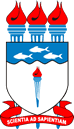 UNIVERSIDADE FEDERAL DE ALAGOASPRÓ- REITORIA DE EXTENSÃOSEMANA DA EXTENSÃOFORMULÁRIO GERAL PARA SUBMISSÃO E PARTICIPAÇÃO NA SEÇÃO DE PÔSTER.ANEXO 01 do EDITAL DE CHAMADA Nº 036/2022/PROEX/UFAL PARA SUBMISSÃO E APRESENTAÇÃO DE PÔSTER.* No máximo 04 autores. ** No máximo 02 professores/as orientadores/as. *** No máximo 500 palavras e/ou 2400 caracteres com espaços.OBSERVAÇÕES:Este formulário deve ser enviado para o seguinte e-mail: setordeprojetos@proex.ufal.br    até dia 24/10/2022.Somente este formulário e o anexo nº 03 do edital de chamada nº036/2022/PROEX/UFAL deverão ser enviados para o email acima. O ENVIO DESTES É CONDIÇÃO para a apresentação do pôster na Semana da Extensão, após a avaliação do conteúdo temático.Autor(es) / e-mail *Formação/EscolaridadeInstituição de OrigemCAMPICurso1. Nome do autor / autor_do_autor@servidor.com2.3.4.Professor(es) Orientador(es) **FormaçãoInstituição de Origem1. Nome do orientador / autor_do_autor@servidor.com2.Título do pôsterÁrea Temática de ExtensãoResumo de apresentação do conteúdo do pôster ***Ex. O presente trabalho...ORDCRITÉRIOS DE RECEPÇÃO DE PROPOSTASEnvio do formulário (anexo 01) conforme até dia 24/10/2022.Temática alusiva a atividades Curriculares de ExtensãoAdequação da proposta também para a publicação como resumo expandido em edição especial na Revista de Extensão. (Anexo 03)ORDREQUISITOS A SEREM OBSERVADOS DURANTE A AVALIAÇÃO DAS PROPOSTAS.Identificação dos/as autoresIdentificação dos coordenadores orientadores das ações de extensãoIdentificação de metodologia e resultados do trabalho relatadoAtenção às normas de QUESTÕES ÉTICAS de Pesquisa e de divulgação de dados, se a proposta trouxer dados de pessoas coletados na/s ação/es de Extensão.